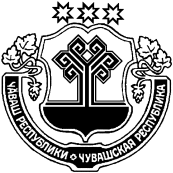 	В соответствии с Федеральным законом от 02 марта 2007 г. № 25-ФЗ «О муниципальной службе в Российской Федерации», экспертным заключением Государственной службы Чувашской Республики по делам юстиции от 25 февраля 2022 г. № 04/12-1904, Шемуршинское районное Собрание депутатов Чувашской Республики решило:1. Внести в Положение о проведении  конкурса на замещение вакантной должности муниципальной службы в администрации Шемуршинского района Чувашской Республики и конкурса на включение в кадровый резерв на замещение должности муниципальной службы в администрации Шемуршинского района Чувашской Республики, утвержденное решением Шемуршинского районного Собрания депутатов Чувашской Республики от 08 декабря 2021 г. № 11.10  «О конкурсной комиссии администрации Шемуршинского района Чувашской Республики по проведению конкурса на замещение вакантной должности муниципальной службы в администрации Шемуршинского района Чувашской Республики и конкурса на включение в кадровый резерв на замещение должности муниципальной службы в администрации Шемуршинского района Чувашской Республики» следующие изменения:в абзаце 16 пункта 3 положения:- слова «государственный гражданский служащий» заменить словами «муниципальный служащий»;- слова «должность государственной гражданской службы» заменить словами «должность муниципальной службы».           2. Настоящее решение вступает в силу после его официального опубликования.Глава Шемуршинского района	     Ю.Ф. ЕрмолаевЧЁВАШ РЕСПУБЛИКИШЁМЁРШЁ РАЙОН, ЧУВАШСКАЯ РЕСПУБЛИКА ШЕМУРШИНСКИЙ РАЙОН ШЁМЁРШЁ РАЙОН,  ДЕПУТАТСЕН ПУХЁВ, ЙЫШЁНУ«____»__________2022 г.  № ____Шёмёршё ял.ШЕМУРШИНСКОЕ РАЙОННОЕСОБРАНИЕ ДЕПУТАТОВ                  РЕШЕНИЕ«08» апреля 2022 г. № 16.3село ШемуршаО внесении изменений в решение Шемуршинского районного Собрания депутатов Чувашской Республики от 08 декабря 2021 г. № 11.10